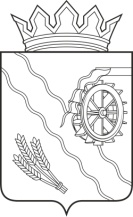 АДМИНИСТРАЦИЯ ШЕГАРСКОГО РАЙОНАТОМСКОЙ ОБЛАСТИП О С Т А Н О В Л Е Н И Е________2023	№ _______с. МельниковоВ соответствии со статьей 179 Бюджетного кодекса Российской Федерации, Постановлением Администрации Шегарского района от 28.07.2014 г. № 883 «Об утверждении порядка принятия решений о разработке муниципальных программ муниципального образования «Шегарский район», их формирования и реализации»,ПОСТАНОВЛЯЮ:	1. Утвердить муниципальную программу «Старшее поколение в Шегарском районе на 2024 - 2026 годы» согласно приложению к настоящему постановлению.2. Настоящее постановление  не позднее 20 дней со дня его подписания подлежит официальному опубликованию в средствах массовой информации и на официальном сайте муниципального образования «Шегарский район» и вступает в силу с 01 января 2024 года.4. Контроль за исполнением настоящего постановления  возложить на Заместителя Главы Шегарского района по социальной сфере.Глава Шегарского района                                                           А.К. МихкельсонТ.В. Зверева, 23074Приложениек постановлению Администрации Шегарского района от ___________ 2023 № _____ПАСПОРТ МУНИЦИПАЛЬНОЙ ПРОГРАММЫОбщая характеристика проблемы и обоснование необходимости ее решения программным методомПо состоянию на 1 августа 2023 года на территории муниципального образования «Шегарский район» зарегистрировано 18912 человек, из них 5366 – граждане старшего поколения, что составляет 28%.Уровень и качество жизни граждан пожилого возраста ниже, чем у трудоспособной части населения, так как главным источником дохода большинства пожилых людей остается пенсия. Повышение уровня и качества жизни пожилых людей является важным условием сохранения достойного образа жизни в пожилом возрасте.В силу возрастных особенностей пожилым людям трудно адаптироваться к изменяющимся социально-экономическим условиям. Качество жизни пенсионеров зависит также от сложившейся системы социальной поддержки льготных категорий граждан и лиц пожилого возраста. В современных экономических условиях социальная поддержка пожилых людей и решение ряда их проблем является неотъемлемой частью государственной политики, направленной на адресное оказание помощи социально незащищенным категориям граждан.Муниципальная программа «Старшее поколение в  Шегарском районе на 2024 - 2026 годы» разработана:в соответствии со стратегической целью «Создания условий для развития человеческого капитала на всей территории района» согласно плана мероприятий по реализации Стратегии социально-экономического развития  Муниципального  образования «Шегарский район» до 2030 года;в соответствии с Порядком принятия решений о разработке муниципальных программ муниципального образования «Шегарский район», их формирования и реализации, утвержденного постановлением Администрации Шегарского района от 28.07.2014 № 883.2. Цели и задачи муниципальной программы Цель программы - Создание условий для повышения качества жизни граждан старшего поколенияЗадачи программы:Задача №1. Организация свободного времени и культурного досуга граждан старшего поколения.Для решения задачи планируется провести мероприятия по организации и проведению культурных программ, приуроченных ко Дню старшего поколения, организация поздравлений граждан старшего поколения, а также оказание меры поддержки в виде подписки на районную газету «Шегарский вестник».Задача №2. Улучшение жилищно-бытовых условий граждан старшего поколения. Для ветеранов и участников ВОВ, вдов участников ВОВ предусмотрены программные мероприятия по оказанию помощи в ремонте и (или) переустройстве жилых помещений.ПЕРЕЧЕНЬ ПРОГРАММНЫХ МЕРОПРИЯТИЙ МУНИЦИПАЛЬНОЙ ПРОГРАММЫ4.  ПЛАНИРУЕМЫЕ  РЕЗУЛЬТАТЫ РЕАЛИЗАЦИИ МУНИЦИПАЛЬНОЙ ПРОГРАММЫ Об утверждении муниципальной программы «Старшее поколение в Шегарском районе на 2024 - 2026 годы»Наименование муниципальной программы Старшее поколение в Шегарском районе на 2024-2026 годы (далее - Программа) Старшее поколение в Шегарском районе на 2024-2026 годы (далее - Программа) Старшее поколение в Шегарском районе на 2024-2026 годы (далее - Программа) Старшее поколение в Шегарском районе на 2024-2026 годы (далее - Программа)КоординаторЗаместитель Главы Шегарского района по социальной сфере Заместитель Главы Шегарского района по социальной сфере Заместитель Главы Шегарского района по социальной сфере Заместитель Главы Шегарского района по социальной сфере Ответственный исполнитель муниципальной программыВедущий специалист - помощник заместителя Главы Шегарского района по социальной сфере Ведущий специалист - помощник заместителя Главы Шегарского района по социальной сфере Ведущий специалист - помощник заместителя Главы Шегарского района по социальной сфере Ведущий специалист - помощник заместителя Главы Шегарского района по социальной сфере Участники мероприятий муниципальной программыАдминистрация Шегарского района; Администрации сельских поселений; МКУК «Шегарская централизованная клубная система» (далее – ЦКС)Администрация Шегарского района; Администрации сельских поселений; МКУК «Шегарская централизованная клубная система» (далее – ЦКС)Администрация Шегарского района; Администрации сельских поселений; МКУК «Шегарская централизованная клубная система» (далее – ЦКС)Администрация Шегарского района; Администрации сельских поселений; МКУК «Шегарская централизованная клубная система» (далее – ЦКС)Цель муниципальной программыСоздание условий для повышения качества жизни граждан старшего поколенияСоздание условий для повышения качества жизни граждан старшего поколенияСоздание условий для повышения качества жизни граждан старшего поколенияСоздание условий для повышения качества жизни граждан старшего поколенияЗадачи муниципальной программыЗадача №1. Организация свободного времени и культурного досуга граждан старшего поколения;Задача №2. Улучшение жилищно-бытовых условий граждан старшего поколенияЗадача №1. Организация свободного времени и культурного досуга граждан старшего поколения;Задача №2. Улучшение жилищно-бытовых условий граждан старшего поколенияЗадача №1. Организация свободного времени и культурного досуга граждан старшего поколения;Задача №2. Улучшение жилищно-бытовых условий граждан старшего поколенияЗадача №1. Организация свободного времени и культурного досуга граждан старшего поколения;Задача №2. Улучшение жилищно-бытовых условий граждан старшего поколенияСроки реализации муниципальной программы 2024-2026 годы 2024-2026 годы 2024-2026 годы 2024-2026 годыИсточники финансирования муниципальной программы, в том числе по годам (прогноз):Расходы (тыс. рублей)Расходы (тыс. рублей)Расходы (тыс. рублей)Расходы (тыс. рублей)Источники финансирования муниципальной программы, в том числе по годам (прогноз):Всего 2024 год (прогноз)2025 год (прогноз)2026 год (прогноз)Всего: в том числе729,0243,0243,0243,0Средства бюджета муниципального района729,0243,0243,0243,0Средства областного бюджета (по согласованию) 0,0---Средства федерального бюджета (по согласованию)0,0---Другие источники (по согласованию)0,0---Планируемые результаты реализации муниципальной программыКоличество граждан отдельной категории, которым организовано поздравление – 180 чел.;Количество граждан, принявших участие в мероприятии -150чел.;Количество граждан старшего поколения, получивших подписку на районную газету «Шегарский вестник» - 300 чел.;Количество граждан, которым был выполнен ремонт и (ил) переустройство жилых помещений – 3 чел.Количество граждан отдельной категории, которым организовано поздравление – 180 чел.;Количество граждан, принявших участие в мероприятии -150чел.;Количество граждан старшего поколения, получивших подписку на районную газету «Шегарский вестник» - 300 чел.;Количество граждан, которым был выполнен ремонт и (ил) переустройство жилых помещений – 3 чел.Количество граждан отдельной категории, которым организовано поздравление – 180 чел.;Количество граждан, принявших участие в мероприятии -150чел.;Количество граждан старшего поколения, получивших подписку на районную газету «Шегарский вестник» - 300 чел.;Количество граждан, которым был выполнен ремонт и (ил) переустройство жилых помещений – 3 чел.Количество граждан отдельной категории, которым организовано поздравление – 180 чел.;Количество граждан, принявших участие в мероприятии -150чел.;Количество граждан старшего поколения, получивших подписку на районную газету «Шегарский вестник» - 300 чел.;Количество граждан, которым был выполнен ремонт и (ил) переустройство жилых помещений – 3 чел.N п/пНаименование мероприятия Ресурсное обеспечение, тыс. руб. Ресурсное обеспечение, тыс. руб. Ресурсное обеспечение, тыс. руб. Ресурсное обеспечение, тыс. руб. Ресурсное обеспечение, тыс. руб. Ресурсное обеспечение, тыс. руб.Сроки выполненияСроки выполненияИсполнитель (получатель денежных средств)Ожидаемый непосредственный результатN п/пНаименование мероприятиявсегов том числе в том числе в том числе в том числе Исполнитель (получатель денежных средств)Ожидаемый непосредственный результатN п/пНаименование мероприятиявсегоФБОБ МБЧаст. инв-цииИсполнитель (получатель денежных средств)Ожидаемый непосредственный результат1.Задача №1. Организация свободного времени и культурного досуга граждан старшего поколенияЗадача №1. Организация свободного времени и культурного досуга граждан старшего поколенияЗадача №1. Организация свободного времени и культурного досуга граждан старшего поколенияЗадача №1. Организация свободного времени и культурного досуга граждан старшего поколенияЗадача №1. Организация свободного времени и культурного досуга граждан старшего поколенияЗадача №1. Организация свободного времени и культурного досуга граждан старшего поколенияЗадача №1. Организация свободного времени и культурного досуга граждан старшего поколенияЗадача №1. Организация свободного времени и культурного досуга граждан старшего поколенияЗадача №1. Организация свободного времени и культурного досуга граждан старшего поколенияЗадача №1. Организация свободного времени и культурного досуга граждан старшего поколенияЗадача №1. Организация свободного времени и культурного досуга граждан старшего поколения1.1.Мероприятие 1. Организация поздравлений граждан, относящихся к категории: участники и ветераны ВОВ, вдовы участников ВОВ ко Дню Победы18,0--18,0-2024г.(прогноз)2024г.(прогноз)Администрация Шегарского районаАдминистрация Шегарского районаКоличество граждан отдельной категории, которым организовано поздравление – 180 чел.1.1.Мероприятие 1. Организация поздравлений граждан, относящихся к категории: участники и ветераны ВОВ, вдовы участников ВОВ ко Дню Победы18,0--18,0-2025 г.(прогноз)2025 г.(прогноз)Администрация Шегарского районаАдминистрация Шегарского районаКоличество граждан отдельной категории, которым организовано поздравление – 180 чел.1.1.Мероприятие 1. Организация поздравлений граждан, относящихся к категории: участники и ветераны ВОВ, вдовы участников ВОВ ко Дню Победы18,0--18,0-2026 г.(прогноз)2026 г.(прогноз)Администрация Шегарского районаАдминистрация Шегарского районаКоличество граждан отдельной категории, которым организовано поздравление – 180 чел.1.2.Мероприятие 2. Организация культурных программ, приуроченных  ко Дню старшего поколения50,0--50,0-2024г.(прогноз)2024г.(прогноз)ЦКСЦКСКоличество граждан, принявших участие в мероприятии -150 чел.1.2.Мероприятие 2. Организация культурных программ, приуроченных  ко Дню старшего поколения50,0--50,0-2025 г.(прогноз)2025 г.(прогноз)ЦКСЦКСКоличество граждан, принявших участие в мероприятии -150 чел.1.2.Мероприятие 2. Организация культурных программ, приуроченных  ко Дню старшего поколения50,0--50,0-2026 г.(прогноз)2026 г.(прогноз)ЦКСЦКСКоличество граждан, принявших участие в мероприятии -150 чел.1.3.Мероприятие 3. Оказание меры поддержки на подписку районной газеты «Шегарский вестник»75,0--75,0-2024г.(прогноз)2024г.(прогноз)Администрация Шегарского районаАдминистрация Шегарского районаКоличество граждан, получивших подписку на районную газету «Шегарский вестник» - 300 чел.1.3.Мероприятие 3. Оказание меры поддержки на подписку районной газеты «Шегарский вестник»75,0--75,0-2025 г.(прогноз)2025 г.(прогноз)Администрация Шегарского районаАдминистрация Шегарского районаКоличество граждан, получивших подписку на районную газету «Шегарский вестник» - 300 чел.1.3.Мероприятие 3. Оказание меры поддержки на подписку районной газеты «Шегарский вестник»75,0--75,0-2026 г.(прогноз)2026 г.(прогноз)Администрация Шегарского районаАдминистрация Шегарского районаКоличество граждан, получивших подписку на районную газету «Шегарский вестник» - 300 чел.2.Задача №2. Улучшение жилищно-бытовых условий граждан старшего поколенияЗадача №2. Улучшение жилищно-бытовых условий граждан старшего поколенияЗадача №2. Улучшение жилищно-бытовых условий граждан старшего поколенияЗадача №2. Улучшение жилищно-бытовых условий граждан старшего поколенияЗадача №2. Улучшение жилищно-бытовых условий граждан старшего поколенияЗадача №2. Улучшение жилищно-бытовых условий граждан старшего поколенияЗадача №2. Улучшение жилищно-бытовых условий граждан старшего поколенияЗадача №2. Улучшение жилищно-бытовых условий граждан старшего поколенияЗадача №2. Улучшение жилищно-бытовых условий граждан старшего поколенияЗадача №2. Улучшение жилищно-бытовых условий граждан старшего поколенияЗадача №2. Улучшение жилищно-бытовых условий граждан старшего поколения1.2.Мероприятие 1.Проведение ремонта и (или) переустройство жилых помещений граждан, относящихся к категории: участники и ветераны ВОВ, вдовы участников ВОВ100,0--100,0-2024г.(прогноз)2024г.(прогноз)Администрации сельских поселенийАдминистрации сельских поселенийКоличество граждан, которым был выполнен ремонт и (ил) переустройство жилых помещений – 3 чел.1.2.Мероприятие 1.Проведение ремонта и (или) переустройство жилых помещений граждан, относящихся к категории: участники и ветераны ВОВ, вдовы участников ВОВ100,0--100,0-2025 г.(прогноз)2025 г.(прогноз)Администрации сельских поселенийАдминистрации сельских поселенийКоличество граждан, которым был выполнен ремонт и (ил) переустройство жилых помещений – 3 чел.1.2.Мероприятие 1.Проведение ремонта и (или) переустройство жилых помещений граждан, относящихся к категории: участники и ветераны ВОВ, вдовы участников ВОВ100,0--100,0-2026 г.(прогноз)2026 г.(прогноз)Администрации сельских поселенийАдминистрации сельских поселенийКоличество граждан, которым был выполнен ремонт и (ил) переустройство жилых помещений – 3 чел.ИТОГО 729,0--729,0-ххххх N 
п/пЗадачи, направленные на достижение целиКоличественные и/или качественные целевые показатели, характеризующие достижение целей и решение задачЕдиница измеренияИсточник  информации для расчётаБазовое значение показателя (на начало реализации)Планируемое значение показателя по годам реализацииПланируемое значение показателя по годам реализацииПланируемое значение показателя по годам реализации N 
п/пЗадачи, направленные на достижение целиКоличественные и/или качественные целевые показатели, характеризующие достижение целей и решение задачЕдиница измеренияИсточник  информации для расчётаБазовое значение показателя (на начало реализации)2024 год(прогноз)2025 год(прогноз)2026 год(прогноз)1234567891.Организация свободного времени и культурного досуга граждан старшего поколенияКоличество граждан отдельной категории, которым организовано поздравлениеЧел.Списки граждан, проживающих на территории района616060601.Организация свободного времени и культурного досуга граждан старшего поколенияКоличество граждан, принявших участие в мероприятии, приуроченном ко Дню старшего поколенияЧел.05050501.Организация свободного времени и культурного досуга граждан старшего поколенияКоличество граждан, получивших подписку на районную газету «Шегарский вестник»Чел.01001001002.Улучшение жилищно-бытовых условий граждан старшего поколенияКоличество граждан, которым был выполнен ремонт и (ил) переустройство жилых помещенийЧел.Книга учета обращений граждан1111